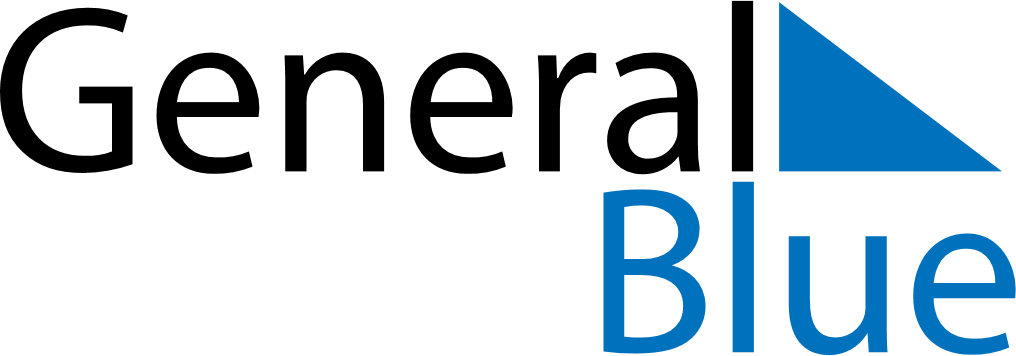 February 2024February 2024February 2024February 2024UgandaUgandaUgandaSundayMondayTuesdayWednesdayThursdayFridayFridaySaturday12234567899101112131415161617Ash WednesdayArchbishop Janan Luwum DayArchbishop Janan Luwum Day18192021222323242526272829